,,Biedronka z talerzyka papierowego ’’- praca plastyczno- techniczna.Zadaniem dziecka jest pomalowanie  talerzyka papierowego \      wycięte koło - czerwoną farbą  i przyklejenie przygotowanych elementów.Rodzic wycina  z kolorowego papieru, bądź białego ( dziecko koloruje wycięte elementy zgodnie z wzorem )  6 nóżek, oczy, kropki-dowolną ilość kropek, buzia.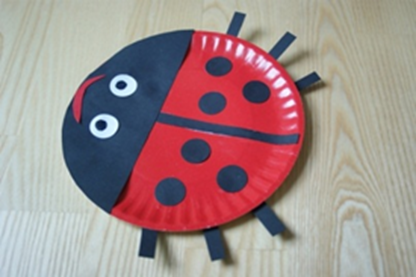 Zabawa ruchowa rozwijająca sprawność fizyczną ,,Wyścigi‘’„Wyścigi ” ‒ na podłodze w jednej części pokoju ułóż linię startu, a po przeciwnej stronie – linię mety (możesz do tego wykorzystać np. skakankę). Poproś, aby dziecko stanęło na linii startu i na hasło „start!” przemieściło się do linii mety w ustalony sposób, np. skacząc obunóż, na jednej noce, układając stopę za stopą. Możesz mierzyć czas, proponować inny sposób przemieszczania się, a także wziąć udział w  rywalizacji!,,Co zniknęło ‘’- zabawa rozwijająca spostrzegawczość i myślenie.Zadaniem dziecka jest-rozpoznanie wybranych przedmiotów,- rozpoznanie przedmiotu ukrytego-wskazanie przedmiot brakujący.zabawa rozwijająca spostrzegawczość i myślenie. Rodzicprosi ,aby dziecko przyjrzało się wybranemu miejscu w domu, np. przedmiotomustawionym na półce, i zapamiętało je. Rodzic Prosi, aby dziecko się odwróciło, a w tym czasie zmienia ułożenie elementów, dodaj lub schowa wybrany przedmiot. Rodzic Zachęca dziecko do odgadnięcia, co się zmieniło.